Article Original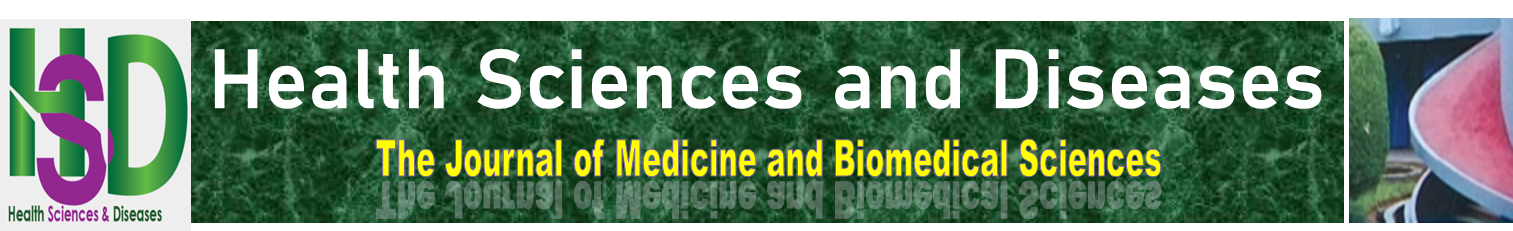 Bilan de la Stimulation Cardiaque Définitive au Centre Hospitalier Universitaire Sidi Bocar Sall (CHU SBS) de Kati  : Patients et IndicationsAssessment of the final cardiac stimulation at the Sidi Bocar Sall University Hospital Center (CHU SBS) in Kati: patients and indicationsCamara Y1, Ba HO2, Sangaré I2, Thiam CA1, Sonfo B1, Sidibé N2, Touré K1, Sangaré Z4, Coulibaly S3, Diallo S4, Menta I2, Diall IB3, Diarra MB4.INTRODUCTIONMéthode par excellence pour la prise en charge définitive des troubles de la conduction et pratiquée dans les pays développés depuis les années 1958 en Europe [1] et aux États-Unis [2]. Sa faisabilité et ses problèmes et perspectives ont été déjà soulignés pour l’Afrique de l’Ouest [3]. La stimulation cardiaque connait de nos jours un début d’essor en Afrique subsaharienne, en particulier dans notre pays. Ce retard accusé par notre pays s’est soldé par de nombreuses évacuations sanitaires pour les plus nantis et une morbi-mortalité élevée pour les patients à faible revenu.Depuis nos premières implantations en 2010 au CHU SBS, il nous a paru opportun de faire un premier bilan de notre activité au Mali d’où initiation de cette étude, une première au Mali. Le but était de décrire les aspects sociodémographiques, de préciser les indications d‘implantation de Pacemaker (PM) et l’évolution immédiate et à court et moyen termes.MATERIEL ET MÉTHODEIl s’agissait d’une étude transversale et descriptive réalisée des patients vus dans la période allant d’octobre 2015 à mai 2019. Elle a concerné tous les patients ayant bénéficié d’une primo implantation de stimulateur cardiaque définitive, quelle que soit l’indication, sans distinction d’âge, de sexe ou de race. Les patients ont été recensés au CHU BSS, certains étant venus en consultation directement, d’autres référés par des collègues cardiologues. Les données sociodémographiques, les facteurs de risque cardio-vasculaire, les antécédents, les données cliniques de tous les patients implantés dans la période d‘étude ont été recueillis sur un formulaire anonyme.Aspect éthiqueLe consentement verbal des patients a été acquis après leur avoir précisé le caractère anonyme des données.Analyse statistiqueLa saisie et l’analyse statistique des données ont été réalisées en utilisant SPSS (IBM Inc) version 18. Les variables qualitatives ont été exprimées en effectifs et en proportions et celles qualitatives en moyennes ± écart-type.RÉSULTATSPendant la période d‘étude, 43 primo-implantations ont été réalisées sur 66 patients nécessitant un stimulateur cardiaque définitif, soit une proportion de 68,3%.Une proportion de 41,9% des patients avaient 70-79 ans, le sexe féminin était représenté par 51,2%. La majorité des patients (72,1%) résidaient en milieu urbain tandis que 44,2% vivaient à Bamako (Tableau I).L‘âge ≥ 60 ans et l‘hypertension artérielle (HTA) étaient les principaux facteurs de risque cardiovasculaire retrouvés dans des proportions égales de 88,4%. Le diabète et l‘obésité étaient retrouvés dans respectivement 30 et 20% des cas. L’insuffisance cardiaque, l’accident vasculaire cérébral et la cardiopathie ischémique étaient les comorbidités retrouvées (Tableau II).La découverte faisait suite à l’apparition de symptômes dans 95,3% des cas et fortuite dans 4,7% (Tableau III).La dyspnée et les vertiges étaient les principaux signes fonctionnels retrouvés chez les patients dans des proportions respectives de 67,4 et 62,8%. L‘asthénie et les syncopes suivaient avec 48,8 et 44,2% (Figure 1).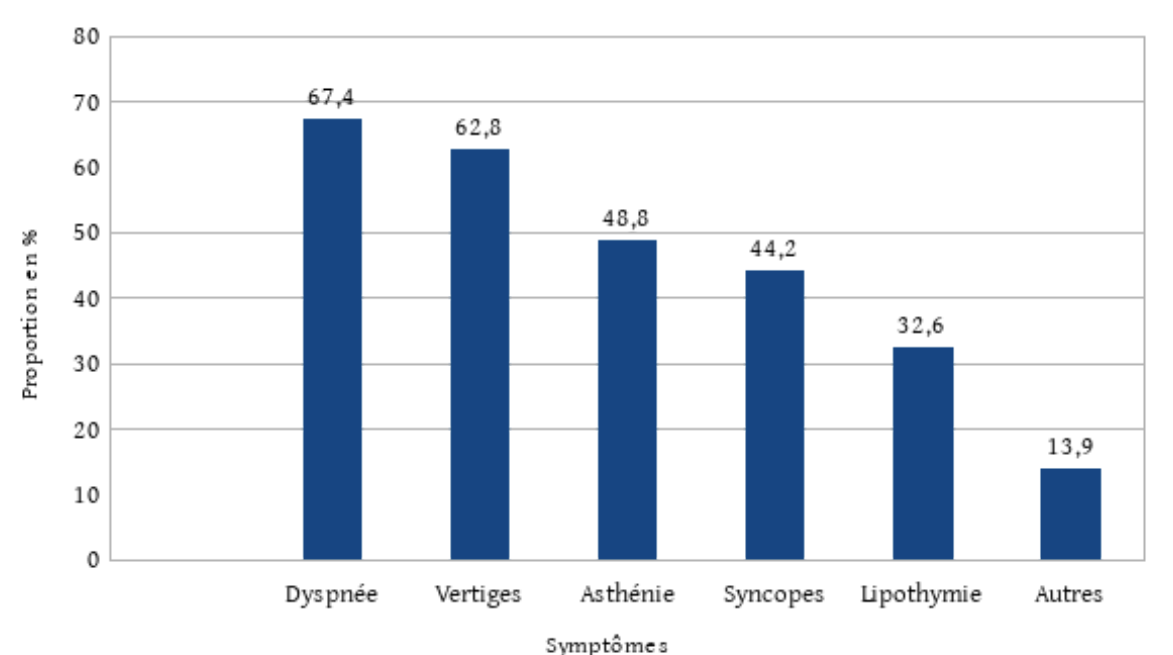 La fréquence cardiaque était comprise entre 35 et 46 bpm pour 69,8% et 27,9% des patients avaient une fréquence cardiaque en dessous de 35 bpm (Figure 2).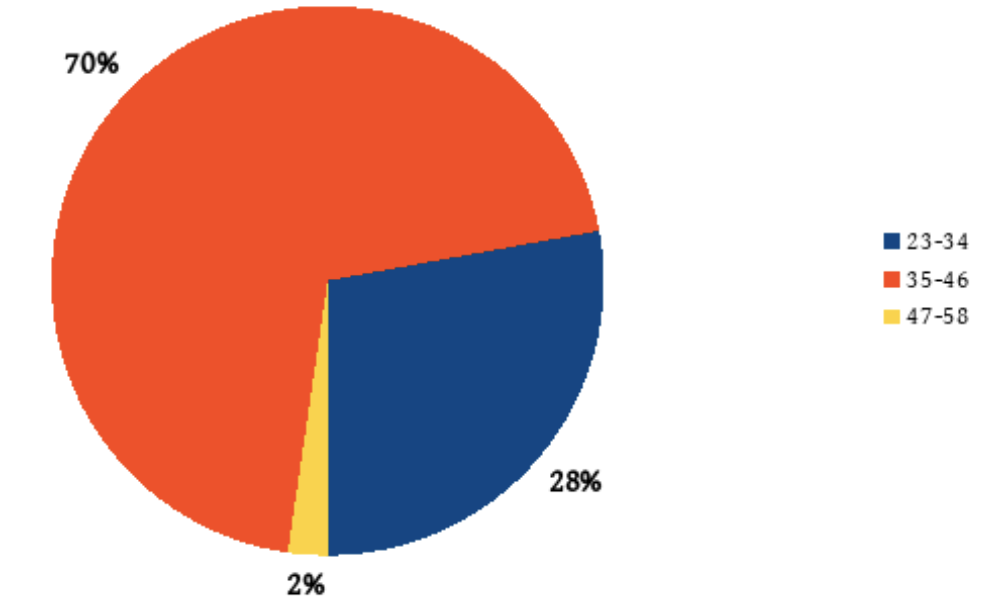 A l’ECG le BAV 3 était la principale indication retrouvée dans 86% des cas suivi du BAV2 Mobitz 2 (09,3%) (Figure 3).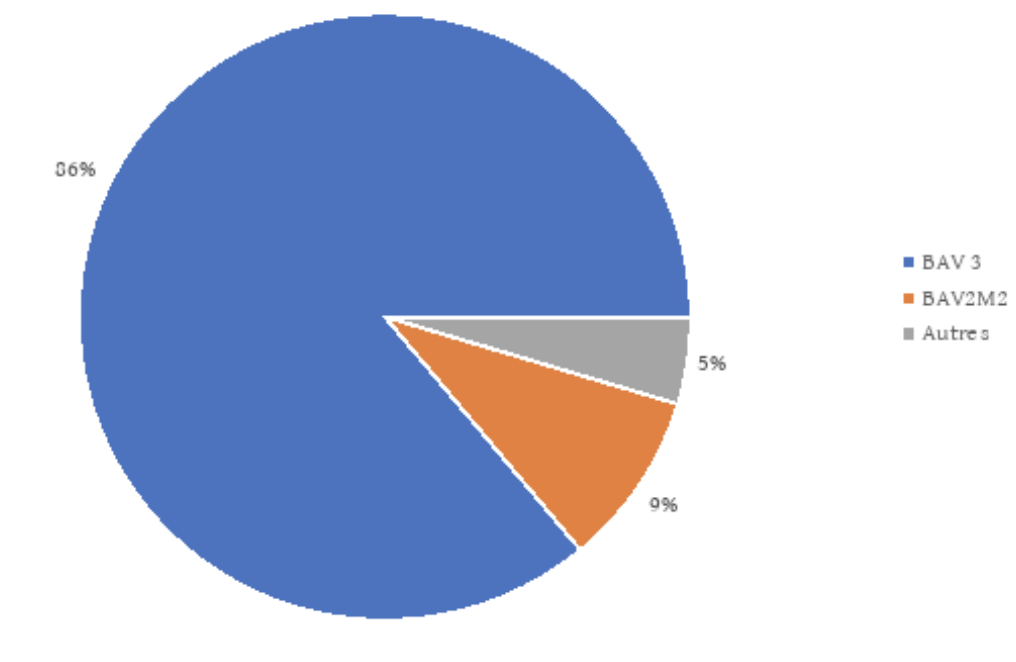 La principale étiologie était dégénérative (88,3%) suivie de celle ischémique et valvulaire dans respectivement 4,7 et 2,3% des cas. L’étiologie a été considérée idiopathique dans 4,7% des cas (Figure 4).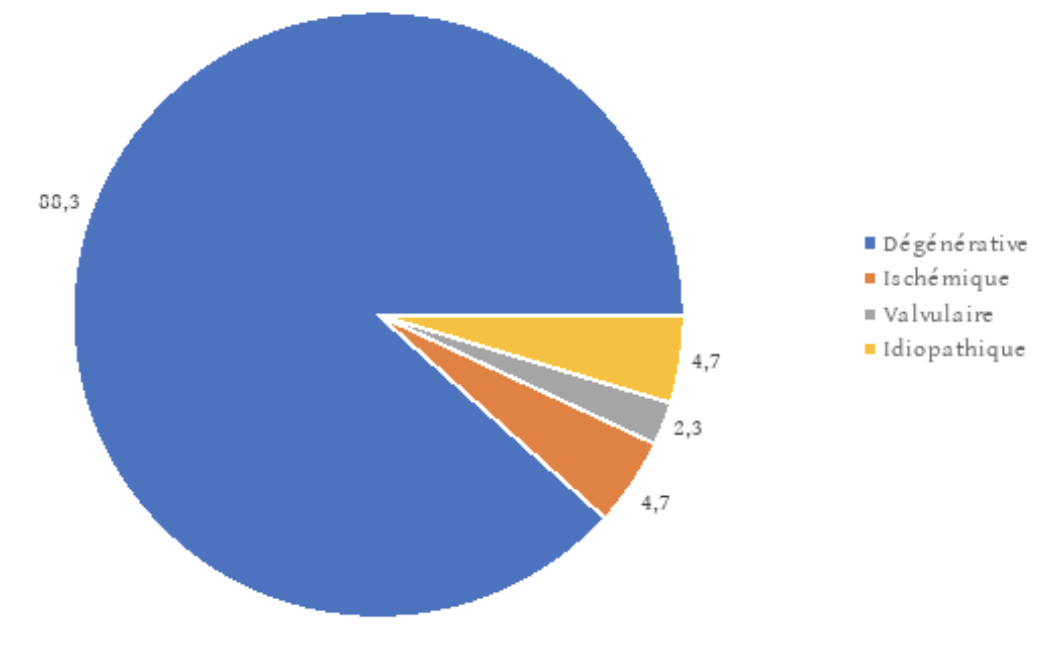 65,1% de nos patients avaient bénéficiés d’un pacemaker doubles chambre et .34,9% autres d’un monochambre. Les pacemakers reconditionnés représentaient 46,5% des prothèses implantées.L’évolution immédiate et à court terme, favorable dans 95,3% des cas, était marquée par la disparition des symptômes ayant conduit à l’implantation d’une part et d’autre part la stabilité des paramètres de stimulation. Les complications étaient surtout dominées par le déplacement sonde avec 3 cas, 3 hématomes et 1 cas d’infection de plaie. Deux (2) cas de décès avaient été enregistrés à court terme et moyen terme (1 AVC, 1 néoplasie pulmonaire) (Tableau IV).DISCUSSION Notre étude a concerné 43 patients sur les 66 nécessitant une implantation, situation qui pourrait être expliquée par la difficulté d’accès à ce traitement compte tenu du pouvoir d’achat et de la non prise en charge par l’Assurance Maladie. Malgré les coûts très en deca par rapport à une évacuation, l’accessibilité financière reste encore un défi à relever. Pour mémoire une implantation au Maghreb coûte environ 8333,33 Dollars sans les frais de transport et d’hébergement contre 1854,33 en moyenne dans notre cas.Comme indiqué dans le tableau I, la majorité des patients résident à Bamako, explicable par l’effet de proximité mais aussi certainement par les difficultés de dépistage à l’intérieur du pays.Durant la période d’étude, nous avons procédé à 43 primo implantation de stimulateur cardiaque définitif, soit en moyenne 10 cas par an. Ce taux était le même au Nigéria avec 51 implantations en 5 ans [4], non loin des 13 et 18 cas respectivement à Ouagadougou [5] et des 21 pays d’Afrique en 2013 [6] mais en deçà des 44 cas par an à Dakar [7]. Cette différence pourrait s’expliquer par le fait que le centre de Dakar a été l’un des premiers centres implanteurs de l’Afrique de l’ouest mais aussi par un meilleur accès aux prothèses. L’âge moyen de nos patients était de 68,4 ±10,3 ans. En accord avec ceux retrouvés dans la littérature africaine [4-6].Les facteurs de risque étaient les mêmes retrouvés dans les séries africaines [5,6]. Dans notre série contrairement à [5] et [6], la dyspnée était la symptomatologie dominante (67,4%) et la syncope ne venant qu’en quatrième position avec 44,2%. Cela suggèrerait probablement l’installation progressive du trouble de la conduction donc évoquant l’origine dégénérative que nous avions suspecté. Les indications d’implantation ont été formulées depuis plusieurs années et n’ont pas beaucoup changé [8, 9], la principale était le bloc auriculoventriculaire complet symptomatique. Ce constat a été fait par les autres études [3-5].D’autres étiologies comme la dysfonction sinusale [8] ont été moins retrouvées dans notre étude. La dysfonction sinusale et la fibrillation auriculaire lente ont été des indications très rares (1 cas chacun) alors qu’elles représentaient respectivement 1,9% et 15,1% dans la série de Kane [5]. Il pourrait s’agir d’un sous diagnostic. Aucune de nos implantations n’a pu se faire en urgence. A Dakar [5] ce taux était de 22,7%.Contrairement aux séries africaines [4, 5, 7], nous avons implanté 65,1% de double chambre contre 34,9% de monochambre. Cela s’expliquerait par le fait qu’environ 47% de nos prothèses était «reconditionnée» donc à coût faible. Par contre nos proportions étaient superposables à celles observées dans les séries des pays développés [4]. L’utilisation préférentielle de ce modèle s’explique surtout par son fonctionnement plus physiologique.L’évolution immédiate, à court et moyen terme était bonne dans 95%. Nous avons enregistré 7 cas de complications, soit 16,3%. Ce taux était superposable au 17,4% de [5] mais supérieur à celui de l’étude FOLLOWPACDE [10] 12,4%, la taille des échantillons pourrait être l‘explication. Il s’agissait de complications précoces (3 cas de déplacement de sonde, 3 cas d’hématome de la loge et 1 cas d’infection superficielle de la plaie).  La mortalité à court et moyen terme était de 4,6% (1 cas AVC ischémique et 1 cas de néoplasie pulmonaire).CONCLUSIONLa stimulation cardiaque définitive est devenue une réalité de nos jours dans notre pays. Malgré ce résultat satisfaisant tant sur le plan sécurité qu’évolutif, cette jeune activité est confrontée à de nombreux défis (approvisionnement, coût économique et l’adhésion de la population) et aurait besoin de l’accompagnement de tous pour la réduction de la morbi-mortalité liée aux troubles conductifs dans notre pays.REMERCIEMENTSLes auteurs remercient Feu Dr Jean Philipe GODENIR, Dr Bernard DODINOT, Pr Nicolas SADOUL, Pr Jean Pierre VILLEMOT, Pr Etienne ALIOT ainsi que toute l’équipe de l’Institut Lorrain du Cœur et des vaisseaux Louis MATHIEU de Nancy- BRABOIS pour notre formation, leur soutien logistique et matériel, qui ont permis à la réussite de ce travail.CONTRIBUTION DES AUTEURSCe travail a été conçu et réalisé (collecte, analyse des données et rédaction) par Youssouf CAMARA. Il a été lu et corrigé par l’ensemble des auteurs. La version finale également a été lu et approuvé par tous les auteurs.CONFLITS D’INTERETLes autres ne pas avoir aucun lien d’intérêts.RÉFÉRENCES Philippe R, Wilhelm F. Pratique de la stimulation cardiaque  ; Spriger-Verlag France, Paris, 1997.  Beck H, Boden WE, Patibandla S, Kireyev D, GuptaV, Campagna F, and al. 50th Anniversary of the First Successful Permanent Pacemaker Implantation in the United States: Historical Review and Future Directions. The American Journal of Cardiology 106, no. 6 (September 2010): 810–18. https://doi.org/10.1016/j.amjcard.2010.04.043Thiam M, Fall PD, Gning SB, Ott D, Guèye PM, Wade B, Perret JL. La stimulation cardiaque définitive en Afrique de l’Ouest : faisabilité, problèmes et perspectives. Annales de Cardiologie et d’Angéiologie 52, no. 4 (August 2003): 212–14. https://doi.org/10.1016/S0003-3928(02)00189-0.Falase B, Sanusi M, Johnson A, et al. Analysis of a five year experience of permanent pacemaker implantation at a Nigerian teaching hospital: need for a national database. Pan Afr Med J. 2013;16:16.Millogo GRC, Seghda A, Ilboudo M, Konaté L, Bassolet B, Kologo JK et al. Bilan de cinq ans de stimulation cardiaque dans deux structures hospitalières publiques du Burkina Faso : expérience d’une collaboration avec deux centres hospitaliers d’Auvergne, An Cardio Ang 66 (2017) 255–259.Kane A, Houndolo R, Adoubi I, Camara S, Pessinaba S, Sy K et al. Problématique de la stimulation cardiaque définitive en Afrique sub-saharienne: étude multicentrique STIMAFRIQUE. Cardiol Trop 2016  ;143Kane A, Sarr SA, Ndobo JVD, Tabane A, Babaka K, Aw F et al: Cardiac pacing challenge in Sub-Saharan Africa environment: experience of the Cardiology Department of Teaching Hospital Aristide Le Dantec in Dakar, BMC Cardiovascular Disorders (2019) 19:197Committee Members, Gregoratos G, Abrams J, Epstein AE, Freedman RA, Hayes DL, and al. ACC/AHA/NASPE 2002 Guideline Update for Implantation of Cardiac Pacemakers and Antiarrhythmia Devices: Summary Article: A Report of the American College of Cardiology/American Heart Association Task Force on Practice Guidelines (ACC/AHA/NASPE Committee to Update the 1998 Pacemaker Guidelines). Circulation 106, no. 16 (October 15, 2002): 2145–61. https://doi.org/10.1161/01.CIR.0000035996.46455.09.Hoffmann JL, Zimmermann M. Indications au pacing en 2005. RMS 2005;1:30182.Udo EO, Zuithoff NPA, Van Hemel NM, De Cock CC, Hendricks T, Doevendans PA and al. Incidence and predictors of short and long-term complications in pacemaker therapy: THE FOLLOWPACE study. Heart Rhythm. May 2012;9(5):728–35.RÉSUMÉ Introduction. Traitement par excellence des troubles conductifs, la stimulation cardiaque n’est qu’à ses début au Mali. L’absence de données a justifié ce travail, qui avait pour but de faire un premier bilan de cette activité. Méthode. Il s’agissait d’une étude transversale, du 1er janvier 2016 au 31 décembre 2019, réalisée au service de cardiologie du CHU de Kati, incluant tous les patients ayant bénéficié d’une primo-implantation dans ledit service. Résultats. Durant la période d’étude, nous avons procédé à 43 primo-implantations, comprenant 51,2% de femmes et un âge moyen de 68,4 ans ±10,3. Les principaux facteurs de risque étaient l’âge avancé (60 ans et plus) et l’hypertension artérielle, 88,4% chacun. La dyspnée (67,4%) et les vertiges (62,8%) étaient symptômes dominants. Les indications étaient essentiellement le bloc auriculo-ventriculaire (BAV) complet, 83,7%. Le délai d’attente moyen était de 179,3 jours ±372,6.  Nous avons implanté 65,1% de stimulateurs double chambre contre 34,9% de mono chambre. Les complications étaient principalement le déplacement de sonde et l’hématome, 3 cas chacun. Deux décès étaient enregistrés au cours du suivi. L’évolution était favorable dans 95,3% des cas. Conclusion. La stimulation cardiaque définitive est devenue une réalité de nos jours dans notre pays. Malgré ce résultat satisfaisant tant sur le plan sécurité qu’évolutif, cette jeune activité est confrontée à de nombreux défis (approvisionnement, coût économique et l’adhésion de la population) et aurait besoin de l’accompagnement de tous pour la réduction de la morbi-mortalité liée aux troubles conductifs dans notre pays.ABSTRACTIntroduction. The best treatment for conductive disorders, cardiac stimulation, is only in its infancy in Mali. The lack of data has justified this work, which aimed to take stock of this activity. Method. This was a cross-sectional study, from January 1, 2016 to December 31, 2019, carried out in the cardiology department of the Kati University Center Hospital, including all the patients who had received a primary implantation in the said department. Results. During the study period, we performed 43 primary implantations, comprising 51.2% of women and an average age of 68.4 years ± 10.3. The main risk factors were advanced age (60 years and over) and high blood pressure, 88.4% each. Dyspnea (67.4%) and dizziness (62.8%) were dominant symptoms. The indications were mainly complete atrioventricular block (AVB), 83.7%. The mean wait time was 179.3 days ± 372.6vdays. We implanted 65.1% of double chamber pacemakers against 34.9% of single chamber. Complications were mainly lead displacement and hematoma, 3 cases each. Two deaths were recorded during follow-up. The outcome was favorable in 95.3% of cases. Conclusion. Definitive cardiac stimulation has become a reality in our country today. Despite this satisfactory result both in terms of safety and development, this young activity is facing many challenges (supply, economic cost and the support of the population) and would need the support of all for the reduction of morbidity. -mortality linked to conductive disorders in our country.Tableau I: caractéristiques sociodémographiques de 43 patients ayant subi une primo-implantation de PMTableau I: caractéristiques sociodémographiques de 43 patients ayant subi une primo-implantation de PMTableau I: caractéristiques sociodémographiques de 43 patients ayant subi une primo-implantation de PMCaractéristiquesN (%)Tranche d‘âge (ans)34 - 5905 (11,6)Tranche d‘âge (ans)60 - 6914 (32,6)Tranche d‘âge (ans)70 - 7918 (41,9)Tranche d‘âge (ans) 8006 (14,0)SexeMasculin21 (48,8)SexeFéminin22 (51,2)Milieu de vieUrbain31 (72,1)Milieu de vieRural12 (27,9)Provenance (distance du site d’implantation en Km)Bamako (0)19 (44,2)Provenance (distance du site d’implantation en Km)Ségou (240)07 (16,3)Provenance (distance du site d’implantation en Km)Sikasso (580)04 (09,3)Provenance (distance du site d’implantation en Km)Kayes (680)04 (09,3)Provenance (distance du site d’implantation en Km)Gao (1000)03 (07,3)Provenance (distance du site d’implantation en Km)Koulikoro (75)02 (04,7)Provenance (distance du site d’implantation en Km)Kati (10)01 (02,3)Provenance (distance du site d’implantation en Km)Mopti (10)01 (02,3)Provenance (distance du site d’implantation en Km)Tombouctou(10)01 (02,3)Provenance (distance du site d’implantation en Km)RCI01 (02,3)Tableau II: Facteurs de risque cardiovasculaires et comorbidités de 43 patients ayant subi une primo-implantationTableau II: Facteurs de risque cardiovasculaires et comorbidités de 43 patients ayant subi une primo-implantationTableau II: Facteurs de risque cardiovasculaires et comorbidités de 43 patients ayant subi une primo-implantationN (%)Facteurs de risqueAge  60 ans38 (88,4)Facteurs de risqueHTA+38 (88,4)Facteurs de risqueDiabète12 (30,0)Facteurs de risqueObésité08 (20,0)Facteurs de risqueTabac04 (10,0)Facteurs de risqueDyslipidémie03 (07,5)ComorbiditésInsuffisance Cardiaque6ComorbiditésAVC3ComorbiditésCardiopathie ischémique2ComorbiditésAutres5Tableau III: aspects cliniques à l’admission de 43 patients ayant subi une primo-implantation de PMTableau III: aspects cliniques à l’admission de 43 patients ayant subi une primo-implantation de PMTableau III: aspects cliniques à l’admission de 43 patients ayant subi une primo-implantation de PMAspectsN (%)Mode de découverteSymptômes41 (95,3)Mode de découverteRéférence40 (93,0)Signes physiquesIM08 (18,6)Signes physiquesIA01 (02,3)Signes physiquesCrépitants02 (04,7)Signes physiquesHépatomégalie01 (02,3)Signes physiquesRHJ01 (02,3)Signes physiquesTJ01 (02,3)Signes physiquesOMI03 (07,0)